Зарядимся в «Зарядье»: Pre-Party в самом центральном парке Москвы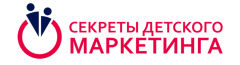 ЛУЧШИЕ ПРАКТИКИ ЛИДЕРОВ РЫНКА ИТЕХНОЛОГИИ ЗАВТРАШНЕГО ДНЯwww.kids-marketing.ruЭлектронная почта: marketing@acgi.ruТел./факс: +7 (499) 519 0281 (83)Москва, 21 марта 2018 года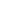 4 апреля, накануне официального открытия VIII специализированного форума «Секреты детского маркетинга», в центральном парке «Зарядье» пройдет Pre-Party для зарегистрировавшихся участников. Цель Pre-Party – знакомство в неформальной обстановке маркетологов и собственников «детских» компаний, которые съезжаются на форум со всех регионов России. Еще одна задача встречи - настроить на волну получения новых знаний от лидеров рынка индустрии детских товаров и аналитиков из ведущих исследовательских компаний.-Форум этого года не похож на «Секреты детского маркетинга» прошлых лет, - отметила со-организатор мероприятия, президент АИДТ и НАИР Антонина Цицулина. – Мы расшили и сделали более разнообразными форматы выступлений спикеров, предусмотрели площадки для презентаций и демонстрации продукции компаниями-участницами. У нас собрался очень интересный пул партнеров, каждый из которых вносит свой вклад в то, чтобы форум был максимально полезен участникам. Поэтому и площадку для Pre-Party выбрали знаковую: где еще как не в «Зарядье», в самом центре столицы, можно зарядиться на плодотворную двухдневную работу?В ПРОГРАММЕ PRE-PARTY:- Сбор участников, знакомство с организаторами и программой Pre-Party (18:00, план с точным местом встречи будет направлен каждому участнику Pre-Party);- «Полет над Москвой»,  виртуальный тур по самым знаменитым объектам столицы;-Фотосессия на парящем мосту - пешеходной дугой над Москвой-рекой, с которого открываются самые красивые виды на Кремль и Васильевский спуск, знаменитую высотку на Котельнической набережной (проводится профессиональным фотографом);- Посиделки «У самовара» (неформальное общение в Гастроцентре «Зарядье»).Организаторы форума обращают внимание, что количество участников Pre-Party ограничено. В нем участвуют зарегистрировавшиеся участники, которые сделали соответствующие отметки при заполнении Договора-Заявки.Еще больше площадок для нетворкинга откроется во время работы форум «Секреты детского маркетинга», который пройдет 5-6 апреля:экспозона «Секретов детского маркетинга»вечерняя программа 5 апреля бизнес-завтрак 6 апреляпитч-сессии участников и партнеровпрезентации в формате «живых страниц» «Навигатора по индустрии детских товаров» - выступления с главной сцены форума представителей компаний-участницигровая и лаунж-зонызона для фотосессий.Следите за новостями форума на ресурсах партнеров:Главного отраслевого информационного партнера РДТ-Инфо Главный Fashion партнер PROfashion.ru Партнеров: PR News AdIndex MarketingPeopleЖурнала «Планета детство»"Точка Продаж"РАСОKIDSOBOZ.RUЕще больше информации о форуме:  https://www.facebook.com/groups/kidsmarketing/Всегда на  связи!Организаторы